Has plant design been registered with another authority within Australia responsible for plant safety under General Exemption: Registration of certain classified plant [r.6.34(1)] issued 17 June 2013.   Yes. There is no need to register the plant with Resources Safety.Applicant must have authority to make application. Refer to Part 2. Specify position of person authorising applicant to make the application. It may be the Registered Manager of the mine or a person appointed by the Registered Manager to give authorisation. Application must include copy of relevant authorisation letter.Specify type of plant you are applying to be registered as per r. 6.34(5) of MSIR:Plant design must conform to applicable Australian Standard (AS) or code as per r. 6.33 of MSIR. Refer to general exemption from r. 6.34 of MSIR for types of plant not requiring registration.For pressure vessels, have copies of the manufacturer’s data report summary sheet and hydro test certificate been submitted with application?  Please list drawing numbers, titles and revisions with dates.Please list document numbers and revisions with dates. I declare that I am a person authorised in writing by the registered manager or principal employer to make this application, that the information contained in this application is compliant and is a true and correct representation of the plant and that relevant safety and health information required by Australian Standards to enable the plant to be used safely has been made available to the required party by the owner of the plant.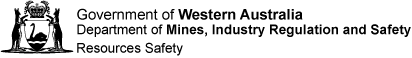 Application for registration of types of classified plant Mines Safety and Inspection Regulations 1995 (MSIR) [r. 6.34]Part 1 – Applicant detailsApplicant’s nameCompany / employerCompany / employerCompany / employerPositionPostal addressPostal addressTelephone / mobileEmailPart 2 – Application authoriser detailsAuthoriser’s positionCompany / employerCompany / employerPostal addressTelephone / mobileEmailEmailPart 3 – Owner of plant detailsPart 3 – Owner of plant detailsPart 3 – Owner of plant detailsPart 3 – Owner of plant detailsOwner’s nameCompany / employerPostal addressTelephonePart 4 – Plant locationPart 4 – Plant locationPart 4 – Plant locationPart 4 – Plant locationPart 4 – Plant locationPart 4 – Plant locationPart 4 – Plant locationPart 4 – Plant locationPart 4 – Plant locationName of mineLocation of mineLocation of minePostal address of minePostal address of mineLocation of plant at mineLocation of plant at mineLocation of plant at minePlant IDPlant IDPlease specify if itinerant or permanently installedPlease specify if itinerant or permanently installedPlease specify if itinerant or permanently installedPlease specify if itinerant or permanently installedPart 5 – Plant detailsPart 5 – Plant detailsPart 5 – Plant detailsPart 5 – Plant detailsPart 5 – Plant detailsPart 5 – Plant detailsPart 5 – Plant detailsPart 5 – Plant detailsTypeMakeModelSerial no.Serial no.Other detailsOther detailsPart 5a – Pressure equipment (pressure vessels)Part 5a – Pressure equipment (pressure vessels)Part 5a – Pressure equipment (pressure vessels)Part 5a – Pressure equipment (pressure vessels)Part 5a – Pressure equipment (pressure vessels)Part 5a – Pressure equipment (pressure vessels)Part 5a – Pressure equipment (pressure vessels)Part 5a – Pressure equipment (pressure vessels)Specify type of pressure equipment you are applying to be registered:Specify type of pressure equipment you are applying to be registered:Specify type of pressure equipment you are applying to be registered:Specify type of pressure equipment you are applying to be registered:Specify type of pressure equipment you are applying to be registered:Specify type of pressure equipment you are applying to be registered:Specify type of pressure equipment you are applying to be registered:Specify type of pressure equipment you are applying to be registered:Hazard level as defined by AS 4343Hazard level as defined by AS 4343 A     B     C     DInternal volumeLLDesign pressurekPaActual contentsOther relevant detailsOther relevant detailsPart 5b – Cranes and hoists  Boom-type elevating work platform  Gantry crane (with SWL > 5 tonne)  Powered vehicle hoist  Bridge crane (with SWL > 10 tonne)  Lift  Prefabricated scaffolding  Work box suspended from crane  Powered tower crane  Building maintenance unit  Powered mast climbing work platform  Gantry/bridge crane to handle molten metal/dangerous goods  Gantry/bridge crane to handle molten metal/dangerous goods  Mobile crane (with SWL > 10 tonne)  Powered hoist (with platform movement > 2.4 m designed to lift people)  Powered hoist (with platform movement > 2.4 m designed to lift people)Maximum rated capacitytonnestonnesCrane classificationSpanSpanmHazardous area classificationHazardous area classificationOther relevant detailsOther relevant detailsPart 6 – Design codeSpecify  Boiler AS 1228  Crane or hoist AS 1418  Boiler AS 1228  Crane or hoist AS 1418  Pressure vessel AS 1210  Lift AS 1735  Pressure vessel ASME (exemption required)  Pressure vessel PD5500 (exemption required)Other relevant detailsOther relevant detailsPart 7 – Manufacturer details  Yes: Complete details below     No: Specify reason. Manufacturer’s nameManufacturer’s nameEmployerTelephonePostal addressPart 8a – Designer #1 detailsPart 8a – Designer #1 detailsPart 8a – Designer #1 detailsPart 8a – Designer #1 detailsPart 8a – Designer #1 detailsPart 8a – Designer #1 detailsPart 8a – Designer #1 detailsPart 8a – Designer #1 detailsDesigner’s nameDesigner’s nameDesigner’s nameEmployerEmployerPostal addressTelephone / mobileTelephone / mobileEmailEmailPart 8b – Designer #2 details (if crane runways have been designed separately)Part 8b – Designer #2 details (if crane runways have been designed separately)Part 8b – Designer #2 details (if crane runways have been designed separately)Part 8b – Designer #2 details (if crane runways have been designed separately)Part 8b – Designer #2 details (if crane runways have been designed separately)Part 8b – Designer #2 details (if crane runways have been designed separately)Part 8b – Designer #2 details (if crane runways have been designed separately)Part 8b – Designer #2 details (if crane runways have been designed separately)Designer’s nameDesigner’s nameDesigner’s nameEmployerEmployerPostal addressTelephone / mobileTelephone / mobileEmailEmailPart 8c – Designer #3 details (if crane and runway support structure has been designed separately)Part 8c – Designer #3 details (if crane and runway support structure has been designed separately)Part 8c – Designer #3 details (if crane and runway support structure has been designed separately)Part 8c – Designer #3 details (if crane and runway support structure has been designed separately)Part 8c – Designer #3 details (if crane and runway support structure has been designed separately)Part 8c – Designer #3 details (if crane and runway support structure has been designed separately)Part 8c – Designer #3 details (if crane and runway support structure has been designed separately)Designer’s nameDesigner’s nameEmployerEmployerPostal addressTelephone / mobileTelephone / mobileEmailEmailPart 9a – Design verifier #1 detailsPart 9a – Design verifier #1 detailsPart 9a – Design verifier #1 detailsPart 9a – Design verifier #1 detailsPart 9a – Design verifier #1 detailsPart 9a – Design verifier #1 detailsPart 9a – Design verifier #1 detailsPart 9a – Design verifier #1 detailsDesign verifier’s nameDesign verifier’s nameDesign verifier’s nameEmployerEmployerPostal addressTelephone / mobileTelephone / mobileEmailEmailPart 9b – Design verifier #2 details (if crane runways have been designed separately) Part 9b – Design verifier #2 details (if crane runways have been designed separately) Part 9b – Design verifier #2 details (if crane runways have been designed separately) Part 9b – Design verifier #2 details (if crane runways have been designed separately) Part 9b – Design verifier #2 details (if crane runways have been designed separately) Part 9b – Design verifier #2 details (if crane runways have been designed separately) Part 9b – Design verifier #2 details (if crane runways have been designed separately) Part 9b – Design verifier #2 details (if crane runways have been designed separately) Design verifier’s nameDesign verifier’s nameDesign verifier’s nameEmployerEmployerPostal addressTelephone / mobileTelephone / mobileEmailEmailPart 9c – Design verifier #3 details (if crane and runway support structure has been designed separately)Part 9c – Design verifier #3 details (if crane and runway support structure has been designed separately)Part 9c – Design verifier #3 details (if crane and runway support structure has been designed separately)Part 9c – Design verifier #3 details (if crane and runway support structure has been designed separately)Part 9c – Design verifier #3 details (if crane and runway support structure has been designed separately)Part 9c – Design verifier #3 details (if crane and runway support structure has been designed separately)Part 9c – Design verifier #3 details (if crane and runway support structure has been designed separately)Part 9c – Design verifier #3 details (if crane and runway support structure has been designed separately)Design verifier’s nameDesign verifier’s nameDesign verifier’s nameEmployerEmployerPostal addressTelephone / mobileTelephone / mobileEmailEmailPart 10 – Detailed drawingsPart 11 – Design calculationsPart 12 – Declaration of applicantName of person authorised in writing by registered manager or principal employer (please print)Date OFFICE USE ONLYOFFICE USE ONLYOFFICE USE ONLYOFFICE USE ONLYOFFICE USE ONLYOFFICE USE ONLYApplication reviewed  Accepted   Rejected   Put on hold awaiting resolution  Put on hold awaiting resolution  Put on hold awaiting resolutionReason for rejection/put on hold  Required documentation not provided  Required documentation not provided  Required documentation not provided  Discrepancies found in application  Discrepancies found in applicationAction requiredApplication reviewed byNamePositionSignatureDate